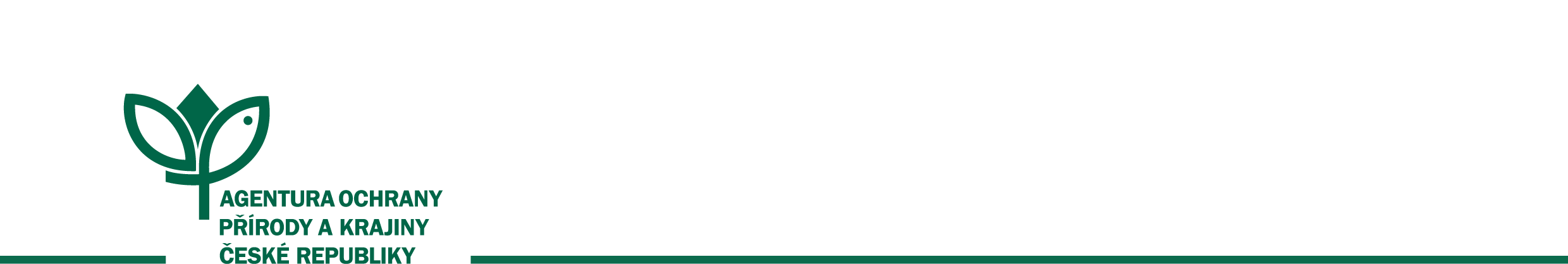 Číslo smlouvy:	/SOPK/16SMLOUVA O dílouzavřená podle ustanovení § 2586 a násl. zák. č. 89/2012 Sb., občanského zákoníku,ve znění pozdějších předpisůSmluvní strany ObjednatelČeská republika - 	Agentura ochrany přírody a krajiny České republikySídlo: 			Kaplanova 1931/1, 148 00 Praha 11 - Chodov  Jednající: 		RNDr. Františkem Pelcem, ředitelemIČO: 			629 33 591 	Bankovní spojení: 	ČNB Praha, Číslo účtu:	18228011/0710(dále jen „Objednatel“)Zhotovitel… … … Sídlo:	Kontaktní adresa:		 					Zastoupený:		 								Bankovní spojení:	Číslo účtu:IČO:			     				(dále jen „Zhotovitel”)  (Objednatel a Zhotovitel dále rovněž společně označovány jako „Strany“ nebo každý samostatně jako „Strana“)Předmět a účel smlouvy Ve věcech smluvních Objednatel zmocňuje Mgr. et Mgr. Karla Chobota, Ph.D. k podepisování předávacích a přejímacích protokolů na provedené práce. Odborné konzultace, kontrola dodržování smluvních ustanovení, metodických postupů při terénních pracích a zpracování přísluší odbornému garantu, regionálním garantům a metodickým garantům. Regionálním garantem je jmenován pracovník na územně příslušném regionálním pracovišti Objednatele. Odborným a metodickým garantem jsou osoby určené Objednatelem.			Na základě výsledků veřejné zakázky a její zadávací dokumentace s názvem „Mapování biotopů v oblastech významných mokřadů“ se zhotovitel zavazuje k provedení tohoto díla:mapování biotopů v oblastech významných mokřadů ve vymezených níže uvedených oblastech včetně ukládání datČást č. … … (dále jen „dílo“).V případě, že se mapování týká vojenského újezdu, zajistí si Zhotovitel souhlas příslušného orgánu se vstupem na území újezdu. Totéž se týká případů, kdy ke splnění zakázky je nutný vstup na území některého národního parku. Objednatel se zavazuje zaplatit Zhotoviteli za dílo cenu ve výši a za podmínek stanovených v článku 4. této smlouvy.Objednatel bude Zhotoviteli předávat pokyny a údaje potřebné k provádění díla.Při provádění díla je Zhotovitel vázán pokyny stanovených garantů Objednatele. Zhotovitel se zavazuje k dodržování všech platných obecně závazných norem a právních předpisů (zejména předpisů o bezpečnosti a ochraně zdraví při práci, norem a předpisů na úseku ochrany životního prostředí a norem požární ochrany).Pro vlastní postup prací a výslednou podobu díla je závazná Metodika mapování biotopů v oblastech významných mokřadů a Příručka hodnocení biotopů (dále jen „metodické dokumenty“).   V prvotní fázi aktualizace mapovacího okrsku provede Zhotovitel přípravu datových vrstev v aplikaci Wanas, konzultaci o problémových partiích okrsku s regionálním garantem, vytipování problémových biotopů a taxonů a rešerši dostupné literatury. Výstupem bude protokol o přípravě dle metodických dokumentů shrnující provedené práce, odevzdaný odbornému garantovi v elektronické formě.  V další fázi Zhotovitel aktualizuje klasifikaci biotopu, zákres hranic segmentů a vyplní všechny povinné položky v závazných formulářích uvedených v metodických dokumentech.Zhotovitel odevzdá Objednateli zastoupenému územně příslušným regionálním garantem data zápisem do internetové aplikace Wanas a dále zpracuje závěrečnou zprávu (odpovídající požadavkům metodických dokumentů) v elektronické podobě.Doba plněníZhotovitel se zavazuje odevzdat odbornému garantovi protokol o přípravě dle bodu 2.9 smlouvy v termínu do 30. 5. 2016 (dále jen „první část díla“). Dále se Zhotovitel zavazuje zapsat data do internetové aplikace Wanas a předat je prostřednictvím aplikace Wanas ke kontrole regionálnímu garantovi v termínu do 17. 10. 2016 (dále jen „druhá část díla“). Provedení díla je splněno řádným předáním díla bez vad a nedodělků, a to k rukám Objednatelem jmenovaného územně příslušného regionálního garanta prostřednictvím aplikace Wanas.CenaCena za dílo je stanovena dohodou smluvních stran jako cena maximální a nejvýše přípustná. Tato cena je platná po celou dobu trvání této smlouvy a může být změněna pouze, dojde-li v průběhu realizace díla k zákonným změnám sazeb DPH.Zhotovitel je/není plátcem DPHV ceně jsou zahrnuty veškeré náklady Zhotovitele související s plněním smlouvy, tj. např. jízdné, telefonní poplatky, poplatky za internet, náklady na materiál apod. Cena je stanovena za celou plochu dané části veřejné zakázky. Neprovedená aktualizace dopadových ploch ve vojenských újezdech není posuzována jako nedostatečné provedení díla. Dílo bude v případě splnění všech ostatních podmínek smlouvy převzato jako bezvadné, ovšem za nezmapované plochy nebude Zhotoviteli poskytnuta odměna. Tato bude oproti odměně sjednané v této smlouvě krácena adekvátně v poměru plochy zmapované a nezmapované, tj. bude adekvátně krácena o odměnu za rozlohu nevymapované části okrsku. Toto opatření se týká pouze okrsků nacházejících se na území vojenských újezdů.Cena za dílo bude hrazena Objednatelem na účet Zhotovitele na základě předávacího protokolu, a to následovně:100 % z celkové ceny bude vyplaceno nejpozději do 30. 12. 2016 v případě, že bude druhá část díla (viz čl. 3.1) provedena do 17. 10. 2016. Podmínkou pro vyplacení částky je odevzdání kompletních dat v bezchybném stavu. Částka bude proplacena na základě předávacího protokolu o předání a převzetí díla. Konečné vyúčtování bude provedeno po dokončení díla a odevzdání finálních výstupů/výsledků. Pokud bude dílo ze strany Zhotovitele provedeno pouze částečně a bude-li z celkového kontextu patrné, že takové částečné plnění má pro Objednatele význam, může Objednatel převzít i takové částečné plnění, přičemž bude adekvátně snížena celková cena. Na nedodané části díla se v takovém případě nevztahují ustanovení o odpovědnosti za vady.Daňový doklad, resp. faktura, bude vystavena Zhotovitelem po předání a převzetí druhé části díla podle čl. 3.1, a to na základě protokolu o převzetí příslušné části díla. Poslední doklad v každém kalendářním roce může být předán nejpozději do 10. 12.Strany se dohodly na následujících platebních podmínkách:Faktura bude obsahovat (i) náležitosti účetního, resp. daňového dokladu podle platných obecně závazných právních předpisů, (ii) odkaz na číslo této smlouvy a (iii) musí být označena textem „Financováno z EHP a Norských fondů 2009-2014“. Faktura může být zaslána elektronicky na e-mailovou adresu objednatele nebo doručena na adresu sídla Objednatele uvedenou v záhlaví této smlouvy;splatnost faktury je třicet (30) dnů ode dne, kdy byla faktura doručena Objednateli;zaplacení ceny Objednatel provede bezhotovostním převodem na bankovní účet Zhotovitele uvedený na faktuře. Jako variabilní symbol uvede číslo faktury;Objednatel má právo fakturu před uplynutím lhůty splatnosti Zhotoviteli vrátit, (i) obsahuje-li nesprávné údaje nebo (ii) chybí-li na faktuře odkaz na číslo této smlouvy, přičemž v den jejího odeslání od Objednatele přestává běžet lhůta její splatnosti. Nová lhůta splatnosti v délce třiceti (30) kalendářních dnů počne plynout ode dne doručení opravené a bezvadné faktury Objednateli;4.8	Bylo-li dílo zmařeno nahodilou událostí před dohodnutou dobou plnění, ztrácí Zhotovitel nárok na úhradu ceny díla a případně proplacenou dílčí cenu je povinen vrátit Objednateli.Práva k předmětům duševního vlastnictvíBude-li jakýkoliv výsledek činnosti Zhotovitele dle této smlouvy mít povahu autorského díla ve smyslu ust. § 2 zák. č. 121/2000 Sb., o právu autorském a právech souvisejících s právem autorským a o změně některých zákonů ve znění pozdějších předpisů (dále jen „Autorský zákon“), uděluje tímto Zhotovitel Objednateli licenci k užití takového autorského díla jakýmkoliv dovoleným způsobem v plném rozsahu.Licence se poskytuje jako výhradní, k jakémukoliv účelu, v neomezeném množstevním a územním rozsahu, na celou dobu trvání majetkových práv autorských k autorskému dílu. Licence rovněž zahrnuje právo autorské dílo upravovat, měnit a začleňovat do celků společně s jinými díly. Oprávnění měnit a upravovat autorské dílo může Objednatel vykonávat i prostřednictvím třetích osob. Objednatel je oprávněn autorské dílo uvádět na veřejnosti pod svým vlastním označením. Objednatel je oprávněn poskytovat třetím osobám podlicenci k autorskému dílu či licenci třetí osobě jako celek postoupit. K takovým úkonům tímto Zhotovitel poskytuje výslovný souhlas.Zhotovitel je oprávněn publikovat výsledky činnosti podle této smlouvy pouze po dohodě a odsouhlasení Objednatelem. V textových výstupech bude uvedena formulace: "Projekt je součástí sledování stavu biotopů a druhů organizovaného AOPK ČR". V grafických výstupech (prezentace, postery atp.) bude uvedeno logo, s týmž textem, které je k dispozici na stránkách AOPK ČR (www.biomonitoring.cz).Zhotovitel není bez předchozího písemného souhlasu Objednatele oprávněn poskytnout výše uvedený předmět práva průmyslového nebo jiného duševního vlastnictví třetím osobám nebo s ním jakkoliv nakládat, a to včetně poskytování licencí. Povinnosti ObjednateleBude-li při plnění předmětu smlouvy Zhotovitel potřebovat k jednání s třetími osobami zmocnění, bude mu poskytnuta Plná moc „ad hoc“ k jednotlivým úkonům. Nezbytnost udělení plné moci posuzuje Objednatel.Objednatel poskytne Zhotoviteli tyto podklady: tištěné barevné ortofotomapy v měřítku 1:10 000 zadaných aktualizačních okrsků s barevným zákresem hranic všech segmentů a jejich čísly, tištěné barevné mapy s mapovým podkladem ZABAGED 1:10 000 zadaných aktualizačních okrsků s barevným zákresem hranic všech segmentů a jejich čísly v případě, že nejsou dostupné lesnické mapy, tištěné lesnické mapy v měřítku 1:10 000 s mapovým podkladem ZABAGED 1:10 000 pro ty plochy, kde se nalézají MZCHÚ nebo EVL a pro další plochy, pro něž Objednatel vlastní lesnické mapy,přístup do aplikace Wanas (centrální on-line databáze) pro zápis údajů z aktualizace vrstvy mapování biotopů, která je dostupná na: http://mbcr.nature.cz,přístupové heslo do Portálu AOPK ČR (http://portal.nature.cz), kde jsou ke stažení metodické dokumenty, tabulky s údaji z databáze mapování biotopů (výběr původních dat o segmentu) a závěrečné zprávy z prvního mapování biotopů. Pokud to bude nezbytné pro naplnění předmětu smlouvy, umožní Objednatel Zhotoviteli přístup v nezbytném rozsahu do interních informačních systémů provozovaných Objednatelem.Povinnosti ZhotoviteleZhotovitel se zavazuje provést sjednané dílo řádně a včas dle zadání Objednatele a konkretizujících pokynů odborných garantů v nejlepší možné kvalitě.Zhotovitel je povinen absolvovat kontrolu kvality práce a úrovně znalostí metodických dokumentů pořádanou metodickým garantem. O termínu a místu kontroly bude Zhotovitel informován odborným garantem alespoň 30 dní předem, přičemž po vzájemné dohodě Zhotovitele s Objednatelem může být tato lhůta zkrácena. Zhotovitel může být od kontroly osvobozen, absolvoval-li kontrolu úspěšně v předchozích třech letech. V průběhu provádění díla, nejpozději pak do 30. 9. 2017, je Zhotovitel povinen absolvovat kontrolu provádění díla regionálním garantem a zajistit při ní (po předchozí domluvě konkrétního termínu) svou osobní účast. Má-li Objednatel pochybnosti o způsobu nebo kvalitě provádění díla, je dále Zhotovitel povinen na vyžádání regionálního či metodického garanta absolvovat terénní kontrolu provádění díla, a to kdykoliv během jeho provádění.Zhotovitel se zavazuje, že jakýkoliv výsledek činnosti podle této smlouvy, včetně datových souborů, neposkytne bez výslovného souhlasu Objednatele žádné třetí osobě, úplatně ani bezúplatně.V případě aktualizace okrsků ve vojenských újezdech Zhotoviteli bere na vědomí, že vstupovat na dopadové plochy nacházející se na těchto územích je zakázáno. Za případná porušení těchto zákazů ze strany Zhotovitele Objednatel neodpovídá. Informace o výskytu dopadových ploch poskytne Zhotoviteli územně příslušný újezdní úřad a Zhotovitel bere na vědomí, že je povinen se s těmito informacemi seznámit dříve, než provede první návštěvu mapovaných prostor. Zhotovitel se zavazuje k účasti na školení k aktualizaci vrstvy mapování biotopů pořádaném příslušným regionálním garantem. Zhotovitel může po dohodě s odborným garantem absolvovat školení v jiném než územně příslušném kraji.Po zahájení prací v terénu se Zhotovitel zavazuje o této skutečnosti neprodleně informovat příslušného regionálního garanta.Zhotovitel je odpovědný za to, že dílo bude provedeno v souladu s platnými obecně závaznými právními předpisy, včetně Autorského zákona. Zhotovitel odpovídá za škodu, která jeho činností případně vznikne jak Objednateli, tak i třetím osobám, bez jakýchkoliv omezení.Zhotovitel je povinen při své činnosti vykonávané na základě této smlouvy dodržovat ustanovení zákona č. 101/2000 Sb., o ochraně osobních údajů, v platném znění. Zhotovitel se rovněž zavazuje zachovávat povinnost mlčenlivosti ohledně skutečností, o kterých se při své činnosti dozví a které Objednatel označí za své obchodní tajemství dle § 504 Občanského zákoníku nebo které mají povahu důvěrných informací dle § 1730 Občanského zákoníku, a to i po ukončení této smlouvy.Zhotovitel je oprávněn používat přístupy poskytnuté Objednatelem podle čl. 6.2 smlouvy pouze pro účely definované tímto smluvním vztahem; Zhotovitel nesmí přístupy (vstupní kódy) sdělit jiným osobám anebo je jinak zneužít.Zhotovitel je povinen součinnosti při kontrolách dle § 2 e) zákona 320/2001 Sb.SubdodavateléZhotovitel se zavazuje provést dílo sám, případně za pomocí subdodavatelů uvedených v nabídce na veřejnou zakázku. Jakákoliv změna subdodavatelů je možná pouze po předchozím projednání s Objednatelem a na základě jeho předchozího písemného souhlasu. Objednatel není povinen souhlas dle tohoto článku udělit. Zhotovitel je povinen před podpisem smlouvy přiložit jako přílohu smlouvy seznam konkrétních řešitelů. V případě změny osob řešitelů v průběhu platnosti smlouvy je povinen tuto přílohu bezodkladně aktualizovat.Zhotovitel je povinen jako přílohou této smlouvy předložit písemný seznam všech předpokládaných subdodavatelů, včetně procentního podílu na plnění prací jednotlivými subdodavateli, anebo čestné prohlášení, že Zhotovitel subdodavatele nevyužije. V případě, že Zhotovitel v zadávacím řízení prokazoval pomocí subdodavatele splnění určité části kvalifikace, musí nově navržený subdodavatel splňovat stejnou část kvalifikace, jakou Zhotovitel prokazoval pomocí původního subdodavatele v zadávacím řízení. V případě změny subdodavatele, jehož přostřednictvím Zhotovitel prokazoval splnění kvalifikace, musí Zhotovitel rovněž předložit Objednateli výpis subdodavatele z obchodního rejstříku (je-li v něm zapsán), čestné prohlášení dle § 53 odst. 1 písm. j) zákona č. 137/2006 Sb., o veřejných zakázkách a smlouvu uzavřenou s tímto subdodavatelem, z níž vyplývá závazek subdodavatele k poskytnutí plnění určeného k provedení díla dle této smlouvy.Zhotovitel odpovídá v plném rozsahu za veškeré práce provedené subdodavateli.Odpovědnost za vadyZhotovitel odpovídá za vady, jež má dílo v době jeho předání.Objednatel je povinen oznámit vady díla (formou reklamace) bez zbytečného odkladu po jejich zjištění. Nahlášení reklamace je možné učinit e-mailem nebo telefonicky. Telefonní oznámení musí být následně potvrzeno písemně nebo e-mailem. V reklamaci musí být vady popsány a uvedeno, jakým způsobem požaduje Objednatel sjednat nápravu.V případě reklamace je Objednatel oprávněn požadovat:odstranění vady opravou, je-li vada opravitelná; a/neboslevu ze sjednané ceny.Výběr způsobu nápravy ze strany Objednatele je pro obě smluvní strany závazný. Objednatel však může požadovat slevu ze sjednané ceny i v případě, že Zhotovitel neodstraní vady ve lhůtě uvedené v čl. 9.4.V případě, že Objednatel požaduje odstranění vady opravou, je Zhotovitel povinen:formální vady díla odstranit ve lhůtě stanovené dohodou smluvních stran, nejdéle však do 15 dnů od doručení reklamace;chyby terénního sběru dat odstranit ve lhůtě stanovené dohodou smluvních stran, nejdéle však do 12 měsíců od doručení;ostatní vady odstranit bezplatně bez zbytečného odkladu, jinak ve lhůtě stanovené s ohledem na povahu vady Objednatelem.V případě, že Objednatel požaduje slevu ze sjednané ceny a zároveň za dílo již zaplatil, je Zhotovitel povinen vrátit platbu odpovídající výši slevy ze sjednané ceny do patnácti (15) dnů od písemné výzvy Objednatele.Pokud není ve smlouvě uvedeno jinak, řídí se odpovědnost za vady ustanoveními Občanského zákoníku.SankceZhotovitel je povinen zaplatit Objednateli smluvní pokutu ve výši 0,1 % z celkové ceny díla vč. DPH za každý den prodlení v případě prodlení s předáním díla. V případě porušení povinnosti Zhotovitele podle čl. 7.9 nebo 7.10 smlouvy je Zhotovitel povinen zaplatit smluvní pokutu ve výši 20 000,- Kč za každé jednotlivé porušení stanovené povinnosti.V případě, že Zhotovitel nezapočne s prováděním díla ani do 30. 6. 2017, přestože mu v tom nebrání žádný objektivní důvod, je povinen zaplatit Objednateli smluvní pokutu ve výši 70 % celkové ceny díla vč. DPH. Povinnost zaplatit smluvní pokutu podle tohoto čl. není dotčena případným odstoupením Objednatele od této smlouvy.V případě prodlení Objednatele s platbou Faktury je Objednatel povinen zaplatit úrok z prodlení ve výši 0,05 % z dlužné částky za každý započatý den prodlení.Uplatněním smluvní pokuty není dotčeno právo Objednatele na náhradu škody, která by porušením povinnosti případně vznikla.Ukončení smlouvyObjednatel je oprávněn od této smlouvy odstoupit doručením písemného oznámení o odstoupení Zhotoviteli. Odstoupení nabývá účinnosti dnem doručení Zhotoviteli a nedotýká se plnění, které již bylo podle této smlouvy poskytnuto. Nemá-li však částečné plnění pro Objednatele význam (např. v případě splnění pouze první části díla, odevzdání nekompletních dat nebo dat neodpovídajících skutečnosti, atd.), je Objednatel oprávněn odstoupit ohledně celého plnění. Odstoupit od smlouvy podle tohoto článku lze pouze z důvodů uvedených v Občanském zákoníku nebo z následujících důvodů:Zhotovitel je v prodlení s provedením první nebo druhé části díla podle čl. 3.1 smlouvy po dobu delší než třicet (30) dnů;Zhotovitel je v prodlení s opravou řádně nahlášené vady díla po dobu delší než třicet (30) dnů;Zhotovitel porušil jakoukoliv povinnost vyplývající z článku 7.9 nebo 7.10 smlouvy opakovaně (tj. více než dvakrát) a na takové porušení byl vždy písemně upozorněn anebo porušil více těchto povinností;Zhotovitel se dostane do úpadku ve smyslu zákona č. 182/2006 Sb., o úpadku a způsobech jeho řešení (insolvenční zákon), ve znění pozdějších předpisů;Objednateli nebudou přiděleny finanční prostředky na předmět plnění dle této smlouvy od Ministerstva životního prostředí ČR;Objednatel zjistí nedostatečnou kvalitu provádění díla a tyto nedostatky nebudou odstraněny ani v Objednatelem stanovené lhůtě.V případě odstoupení Objednatele od smlouvy dle čl. 11.1 písm. e) nemá Zhotovitel nárok na žádné zákonné ani smluvní sankce.Při odstoupní Objednatele od smlouvy podle čl. 11.1 písm. a), b), c), d) a f) má Objednatel právo požadovat vrácení celého již poskytnutého plnění.Zhotovitel má právo odstoupit od této smlouvy z důvodů uvedených v Občanském zákoníku.V případě ukončení závazku z této smlouvy z jakéhokoli důvodu má Zhotovitel povinnost učinit takové úkony, které jsou potřebné k případnému odvrácení hrozící škody, a ihned po jejich provedení o nich informovat Objednatele.Odstoupením od smlouvy nejsou dotčeny nároky ze smluvních pokut a náhrady újmy dle této smlouvy vzniklé před účinností odstoupení od smlouvy.Ostatní ujednáníZhotovitel bere na vědomí, že Objednatel je povinen zveřejnit tuto smlouvu a související informace a dokumenty týkající se jejího plnění ve smyslu zákona č. 137/2006 Sb., o veřejných zakázkách, ve znění pozdějších předpisů. Objednatel neuveřejní informace, u kterých to vyžaduje ochrana informací a údajů podle zvláštních právních předpisů, tj. zejména takové, které se týkají autorských práv ve smyslu Autorského zákona, obchodního tajemství dle § 504 Občanského zákoníku a důvěrných informací dle § 1730 Občanského zákoníku.Závěrečná ustanovení Smlouva se vyhotovuje ve třech (3) stejnopisech, z nichž každý má platnost originálu. Dva (2) stejnopisy obdrží Objednatel, jeden (1) stejnopis obdrží Zhotovitel.Smluvní strany vylučují aplikaci ust. § 557 Občanského zákoníku.Tuto smlouvu je možné měnit či doplňovat pouze formou písemných vzestupně číslovaných dodatků.Strany se zavazují, že v případě sporů vyplývajících z této smlouvy vynaloží veškeré úsilí, aby tyto spory byly vyřešeny smírnou cestou. Pokud nedojde k dohodě, je příslušný obecný soud žalované strany.Strany prohlašují, že tato smlouva je výrazem jejich vážné a svobodné vůle, je uzavřena nikoli v tísni za nápadně nevýhodných podmínek. Strany smlouvu přečetly, s jejím obsahem souhlasí a na důkaz toho připojují vlastnoruční podpisy.Tato smlouva nabývá platnosti dnem jejího podpisu poslední Stranou a účinnosti dnem přidělení finančních prostředků Ministerstvem životního prostředí, o čemž bude Objednatel Zhotovitele neprodleně informovat e-mailem. Nedílnou součástí smlouvy jsou následující přílohy:Příloha č. 1 – Seznam předpokládaných subdodavatelů nebo čestné prohlášení, že Zhotovitel subdodavatele nevyužijePříloha č. 2 - Seznam řešitelůV ______________ dne ______________		V ______________ dne ______________ČástOblastKrajCena v Kč (včetně DPH)……………………………………….……………………..……………………ObjednatelZhotovitel[jméno][jméno][funkce][funkce]